Address of the SenderEmail Address of the SenderDateName of ReceiverAddress of the ReceiverSubject: Thank You for the ReferralDear ______ (Name of the Recipient)I want to express my sincere gratitude for referring my grandfather to ABC hospital. We are happy to inform you that because of your help and referral my grandfather is doing fine now. Thank you for referring him to ABC hospital and for allowing emergency operation. We are grateful to you for guiding us on the treatment process of my grandfather. We are expecting him to get discharged from the hospital next week. It is because of your referral that he is alive today. Please let me know if I can be of any help to you. I will be grateful to help you. Thank you once again.Sincerely,(Signature)Sender’s Full Name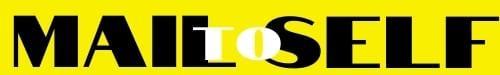 